				Bilaga 2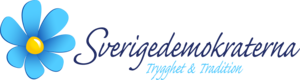 2021-11-17 Till civilutskottet Utskottsinitiativ: Skadestånd på grund av frihetsberövande Frågan om skadestånd kopplat till brott har genom flera fall under sommaren fått uppmärksamhet av såväl partier, som medialt och i övriga samhället. Primärt har det rört fallet där en våldtäktsdömd gärningsman senare fick sitt straff nedsatt med hänsyn till ålder, en omständighet som inte tidigare åberopats. På grund av nedsättningen blev gärningsmannens faktiska tid som fängslad längre än det slutgiltiga straffet, vilket innebar att gärningsmannen var berättigad till ersättning för detta. Summan, 840 000 kronor, har provocerat många, i synnerhet då offrets skadestånd är väsentligt lägre och då gärningsmannen alltjämt är dömd för brottet ifråga.  Förklaringen till varför ersättningen blev så hög var i nyhetens tidiga skede inte särskilt tydlig. Det har i efterspelet tydliggjorts hur Justitiekanslern (JK) gjort uträkningen. Dels har tiden gärningsmannen varit frihetsberövad beaktats, dels beror nivån av ersättning på hur grovt brottet var som det felaktiga frihetsberövandet gällde, vilket föranledde en höjning av ersättningen med 40 procent. En sådan ordning kan förvisso förklaras om straffet istället blir en friande dom, men är löjeväckande då gärningsmannen fortfarande hålls ansvarig för brottet. En lagändring är därför nödvändig så att rätten till ersättning går förlorad om gärningsmannen alltjämt, även efter ett nedsatt straff, är dömd för brottet som föranlett frihetsberövandet.  Utöver detta tillkommer det förbud mot utmätning av skadestånd som förnärvarande är rådande. Statsrådet Johansson har flera gånger uttalat att arbete pågår med revideringar på området. Utredningen (SOU 2021:64) har slutligen lämnat förslag därom. Givet att det tidigaste uttalandet i denna del skedde redan 2017 finns det dock skäl att sätta en tidsram för regeringen att återkomma med proposition i frågan.  Det framstår tydligt att förståelsen och acceptansen för det gällande regelverket brister, både gällande rätten till ersättning för frihetsberövande vid nedsättning av straff, samt hur skadestånd som utdömts gärningsmannen hålls skyddat från utmätning och då inte kommer brottsoffret till del. Dessa situationer utgör orimliga utfall från grundprinciper som alltjämt är värda att bevara, varför smärre revideringar snarast bör ske. Det ankommer därför på Civilutskottet och riksdagen att snarast agera för att rätta till den reglering som ligger till grund för de utfall som de flesta synes se som orimliga. Civilutskottet bör därför besluta om ett tillkännagivande gällande ändringar i lagen (1998:714) om ersättning vid frihetsberövanden och andra tvångsåtgärder. Önskad förändring kan uppnås genom en revidering av 4 § eller ett tillägg av en ny 4 a §, vari det stadgas att det vid nedsatt straff, men alltjämt fällande dom, för allvarlig brottslighet, inte ska utgå någon ersättning. Gällande Utsökningsbalken bör 5. kap. 7 § revideras så att utmätning även kan ske då en gäldenär tilldöms skadestånd, i vart fall i den mån den skyddar sådant belopp som utdömts som skadestånd på grund av frihetsberövande. Utredningen SOU 2021:64 lämnar även förslag om detta. Statsrådet Johansson har i en interpellation den 16 september 2021 utfäst att en sådan lagstiftning skall träda ikraft senast 1 juli 2022. Utskottet bör därför tillkännage för regeringen att proposition om detta ska lämnas senast 1 april 2022. Mikael Eskilandersson (SD) Angelica Lundberg (SD) Roger Hedlund (SD)RIKSDAGENCIVILUTSKOTTETPROTOKOLL UTSKOTTSSAMMANTRÄDE 2021/22:8DATUM2021-11-18TID9.30–9.45NÄRVARANDESe bilaga 1§ 1Justering av protokollUtskottet justerade protokoll 2021/22:7.§ 2Budgetpropositionen – Utgiftsområde 18 (CU1) Utskottet fortsatte behandlingen av proposition 2021/22:1 och mo-tioner.Ärendet bordlades.§ 3Övriga frågorSD-ledamöterna föreslog att utskottet skulle ta ett initiativ om skadestånd på grund av frihetsberövande, se bilaga 2.Frågan bordlades.Yrkandesammanställning för civilutskottet från den allmänna mo-tionstiden 2021/22 anmäldes.§ 4Nästa sammanträdeUtskottet beslutade att nästa sammanträde ska äga rum tisdagen den 23 november 2021 kl. 11.00. Vid protokolletJusteras den 23 november 2021Emma Hult CIVILUTSKOTTETFÖRTECKNING ÖVER
LEDAMÖTERFÖRTECKNING ÖVER
LEDAMÖTERFÖRTECKNING ÖVER
LEDAMÖTERFÖRTECKNING ÖVER
LEDAMÖTERFÖRTECKNING ÖVER
LEDAMÖTERFÖRTECKNING ÖVER
LEDAMÖTERFÖRTECKNING ÖVER
LEDAMÖTERFÖRTECKNING ÖVER
LEDAMÖTERFÖRTECKNING ÖVER
LEDAMÖTERFÖRTECKNING ÖVER
LEDAMÖTERBilaga 1till protokoll 2021/22:8Bilaga 1till protokoll 2021/22:8Bilaga 1till protokoll 2021/22:8Bilaga 1till protokoll 2021/22:8Bilaga 1till protokoll 2021/22:8Bilaga 1till protokoll 2021/22:8§ 1–2§ 1–2§ 3–4§ 3–4LEDAMÖTERLEDAMÖTERNVNVNVNVNNVNVNVEmma Hult (MP), ordf.Emma Hult (MP), ordf.XXLarry Söder (KD), vice ordf.Larry Söder (KD), vice ordf.XXJohan Löfstrand (S)Johan Löfstrand (S)Carl-Oskar Bohlin (M)Carl-Oskar Bohlin (M)XXElin Lundgren (S)Elin Lundgren (S)XXCecilie Tenfjord Toftby (M) Cecilie Tenfjord Toftby (M) XXMikael Eskilandersson (SD)Mikael Eskilandersson (SD)XXLeif Nysmed (S)Leif Nysmed (S)XXOla Johansson (C)Ola Johansson (C)XXMomodou Malcolm Jallow (V)Momodou Malcolm Jallow (V)XOLars Beckman (M)Lars Beckman (M)XXRoger Hedlund (SD)Roger Hedlund (SD)XXSanne Lennström (S)Sanne Lennström (S)XXJoakim Järrebring (S)Joakim Järrebring (S)XXRobert Hannah (L)Robert Hannah (L)XXAngelica Lundberg (SD)Angelica Lundberg (SD)XXDavid Josefsson (M), tjl t.o.m. 211130David Josefsson (M), tjl t.o.m. 211130SUPPLEANTERSUPPLEANTEROla Möller (S)Ola Möller (S)XXIda Drougge (M)Ida Drougge (M)Louise Meijer (M) Louise Meijer (M) Linda Lindberg (SD)Linda Lindberg (SD)Hillevi Larsson (S)Hillevi Larsson (S)Lars Thomsson (C)Lars Thomsson (C)Jon Thorbjörnson (V)Jon Thorbjörnson (V)OXMikael Damsgaard (M)Mikael Damsgaard (M)Yasmine Eriksson (SD)Yasmine Eriksson (SD)Patrik Lundqvist (S)Patrik Lundqvist (S)Magnus Oscarsson (KD)Magnus Oscarsson (KD)Denis Begic (S)Denis Begic (S)Jakob Olofsgård (L)Jakob Olofsgård (L)Cassandra Sundin (SD)Cassandra Sundin (SD)Camilla Hansén (MP)Camilla Hansén (MP)Jessica Rosencrantz (M)Jessica Rosencrantz (M)Juno Blom (L)Juno Blom (L)Malin Danielsson (L)Malin Danielsson (L)Emma Berginger (MP), tjl t.o.m. 220213Emma Berginger (MP), tjl t.o.m. 220213Jennie Åfeldt (SD)Jennie Åfeldt (SD)Sara Gille (SD)Sara Gille (SD)Martina Johansson (C)Martina Johansson (C)Maj Karlsson (V)Maj Karlsson (V)Hampus Hagman (KD)Hampus Hagman (KD)Michael Anefur (KD)Michael Anefur (KD)Amanda Palmstierna (MP)Amanda Palmstierna (MP)Stefan Plath (SD)Stefan Plath (SD)Åsa Hartzell (M)Åsa Hartzell (M)XXAxel Hallberg (MP)Axel Hallberg (MP)N = NärvarandeX = ledamöter som deltagit i handläggningenX = ledamöter som deltagit i handläggningenX = ledamöter som deltagit i handläggningenX = ledamöter som deltagit i handläggningenX = ledamöter som deltagit i handläggningenX = ledamöter som deltagit i handläggningenX = ledamöter som deltagit i handläggningenX = ledamöter som deltagit i handläggningenX = ledamöter som deltagit i handläggningenX = ledamöter som deltagit i handläggningenX = ledamöter som deltagit i handläggningenX = ledamöter som deltagit i handläggningenX = ledamöter som deltagit i handläggningenX = ledamöter som deltagit i handläggningenX = ledamöter som deltagit i handläggningenX = ledamöter som deltagit i handläggningenV = VoteringO = ledamöter som härutöver har varit närvarandeO = ledamöter som härutöver har varit närvarandeO = ledamöter som härutöver har varit närvarandeO = ledamöter som härutöver har varit närvarandeO = ledamöter som härutöver har varit närvarandeO = ledamöter som härutöver har varit närvarandeO = ledamöter som härutöver har varit närvarandeO = ledamöter som härutöver har varit närvarandeO = ledamöter som härutöver har varit närvarandeO = ledamöter som härutöver har varit närvarandeO = ledamöter som härutöver har varit närvarandeO = ledamöter som härutöver har varit närvarandeO = ledamöter som härutöver har varit närvarandeO = ledamöter som härutöver har varit närvarandeO = ledamöter som härutöver har varit närvarandeO = ledamöter som härutöver har varit närvarande